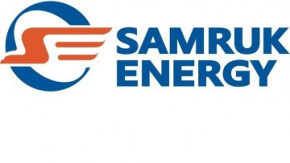 ҚАЗАҚСТАННЫҢ ЭЛЕКТР ЭНЕРГЕТИКАСЫ САЛАСЫНЫҢ НАРЫҒЫН ТАЛДАУ2023 ЖЫЛҒЫ ҚАҢТАР-МАМЫРДайындаған: «Нарықты дамыту және сату» департаментіБайланыс ақпараты: 8 (7172) 55-30-67Маусым, 2023 ж.Қазақстан БЭЖ-інде электр энергиясын өндіруЖүйелік оператордың деректері бойынша ҚР Электр станциялары 2023 жылғы қаңтар-мамырда 49 019,4 млн.кВтсағ электр энергиясын өндірді, бұл 2022 жылғы ұқсас кезеңнен 911 млн. кВтсағ немесе 1,9%-ға көп. Қазақстан БЭЖ-нің солтүстік және оңтүстік аймақтағында өндірістің өсуі байқалды. 		млн. кВтсағ1.1 ҚР облыстары бойынша электр энергиясын өндіру 2023 жылғы қаңтар-мамырда 2022 жылғы ұқсас кезеңмен салыстырғанда электр энергиясын өндіру Ақмола, Ақтөбе, Жамбыл, Қызылорда, Маңғыстау, Павлодар, Солтүстік Қазақстан және Түркістан облыстарында айтарлықтай өсті. Сонымен қатар, электр энергиясын өндірудің төмендеуі Алматы, Атырау, Шығыс Қазақстан, Қостанай, Қарағанды және Батыс Қазақстан облыстарында байқалды.млн. кВтсағ1.2 Энергия холдингтері мен ірі энергия өндіруші ұйымдардың электр энергиясын өндіруі2022 жылғы қаңтар-мамырда энергия холдингтері мен ірі энергия өндіруші ұйымдардың электр энергиясын өндіруі 21 520,3 млн.кВтсағ құрады, бұл 2022 жылғы ұқсас кезеңнен (21 673,8 млн. кВтсағ) 153,6 млн. кВтсағ-қа аз, ал олардың жалпы өндіріс көлемінің жиынтық үлесі 43,9% - құрады.1.3 «Самұрық-Энерго» АҚ энергия өндіруші ұйымдарының электр энергиясын өндіруі«Самұрық-Энерго» АҚ энергия өндіруші ұйымдарының электр энергиясын өндіру көлемі 202і жылғы қантар-сәуірде 15 333,6 млн.кВтсағ құрады, 2022 жылдың ұқсас кезеңінің көрсеткіштерімен салыстырғанда электр энергиясын өндірудің төмендеуі 585,2 млн.кВтсағ немесе 4%-ды құрады. млн. кВтсағ1.4 Қазақстанның электр энергиясын өндіруде энергия холдингтерінің 
және ірі энергия өндіруші ұйымдардың үлестеріТөменде келтірілген кестеден көріп отырғанымыздай, «Самұрық-Энерго» АҚ компаниясының Қазақстанның электр энергиясы нарығындағы үлесі көшбасшы болып қалуда және 31,3% - ды құрайды. 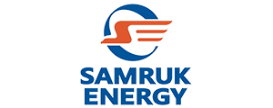 1.5 «Самұрық-Энерго» АҚ Энергия өндіруші ұйымдарының түрлері бойынша электр энергиясын өндіру, млн. кВтсағҚазақстан БЭЖ-інде электр энергиясын тұтыну2023 жылғы қаңтар-сәуірдегі өнеркәсіп жұмысының қорытындылары2023 жылғы қаңтар-мамырда Қазақстанда өнеркәсіптік өндірістің индексі (бұдан әрі – ӨӨИ) 102,4% құрады. Өндірістің өсуі тау-кен өндіру өнеркәсібі және карьерлерді қазуда – 1,3%, өңдеу өнеркәсібінде – 3,3%, электр энергиясымен, газбен, бумен, ыстық сумен және ауаны кондициялаумен жабдықтауда – 6,2%, сумен жабдықтау; қалдықтарды жинау, өңдеу және жою, ластануды жою бойынша қызметте 7,1% байқалады.Өңірлер арасында едәуір өсу Солтүстік Қазақстан, Ақмола, Жетісу, Абай, Алматы облыстарында және Алматы қаласында белгіленді.Өңірлер бойынша өнеркәсіптік өндіріс индекстерінің өзгеруіөткен жылғы тиісті кезеңге %-бен, өсуі +, төмендеуі –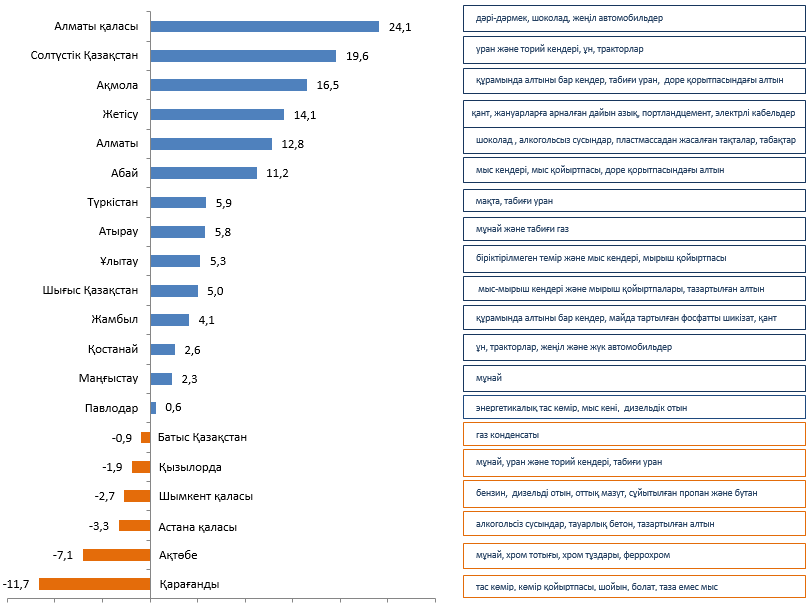 2.2 Аймақтар мен облыстар бойынша электр энергиясын тұтынуЖүйелік оператордың деректері бойынша 2023 жылғы қаңтар-мамырда республиканың электр энергиясын тұтыну серпінінде 2022 жылғы көрсеткіштермен салыстырғанда 1 282,6 млн.кВтсағ немесе 2,7%-ға төмендеу байқалды. Мәселен, республиканың солтүстік және оңтүстік аймақтарында тұтыну 1,8 және 7,3% - ға өсті.млн. кВтсағ2.3 Энергия холдингтері мен ірі энергия өндіруші ұйымдар тұтынушыларының электр энергиясын тұтынуы2023 жылғы қаңтар-мамырда энергия холдингтері мен ірі энергия өндіруші ұйымдардың тұтынушыларының электр тұтынуының төмендеуі байқалады.млн. кВтсағ2023 жылғы қаңтар-мамырда «Самұрық-Энерго» АҚ компанияларының электр энергиясын тұтынуының 171,1 млн.кВтсағ өсуі байқалады немесе 2022 жылғы ұқсас көрсеткіштермен салыстырғанда 5% - ға өсті.млн. кВтсағ2.4 Қазақстанның ірі тұтынушыларының электрді тұтынуы2023 жылғы қаңтар-мамырда 2022 жылғы ұқсас кезеңге қарағанда ірі тұтынушылар бойынша электр энергиясын тұтыну 341,3 млн.кВтсағ немесе 2,2% - ға азайды.млн. кВтсағ2.5 Электр энергиясын эскпорттау-импорттауЭлектр энергиясын өндіру-тұтынуды теңгерімдеу мақсатында 2023 жылғы қаңтар- мамырда РФ-ға экспорт 548,2 млн.кВтсағ, РФ-дан импорт 892,6 млн. кВтсағ құрады.млн. кВтсағКөмірҰлттық статистика бюросының ақпараты бойынша, Қазақстанда 2023 жылдың қаңтар- мамырда 46 777,4 мың тонна тас көмір өндірілген, бұл 2022 жылдың сәйкес кезеңімен салыстырғанда 1,4% - ға азайды (47 436,9 мың тонна).мың тонна2023 жылдың қаңтар- мамырда «Богатырь Көмір» ЖШС 18 385,1 мың тонна өндірді, бұл 2022 жылғы тиісті кезеңге қарағанда 3%-ға азайды (18 945,4 мың тонна). 2023 жылғы қаңтар- мамырда өткізілген көмір көлемі 18 501,3 мың тоннаны құрады, оның ішінде ҚР ішкі нарығына 14 371 мың тонна, бұл 2022 жылғы ұқсас кезеңге (14 497,2 мың тонна) қарағанда 1% -ға азайды және экспортқа (РФ) –                        4 130,3 мың тонна, 2022 жылдың сәйкес кезеңіне қарағанда көбірек (4 376 мың тонна), бұл 5,6% - ға азайды. 2023 жылдың қаңтар- мамырда айларындағы көрсеткіштер бойынша ұқсас көрсеткіштермен салыстырғанда 2022 жылы «Богатырь Көмір» ЖШС-де көмір сату 371,9 мың тоннаға немесе 2% - ға азайды байқалады.мың тоннаЖаңартылған энергия көздеріҚР-дағы ЖЭК көрсеткіштеріҚазақстан «жасыл экономикаға» көшу жөніндегі векторды қабылдаған сәттен бастап Электр энергетикасы саласы реформалаудың Елеулі жолынан өтті.Мемлекет белгіленген нысаналы индикаторларға қол жеткізу үшін жаңартылатын энергия көздері секторын (бұдан әрі – ЖЭК) дамытуды қолдаудың қажетті шараларын құрды.- 2020 жылға қарай электр энергиясын өндірудің жалпы көлеміндегі ЖЭК үлесінің 3% - ы (қол жеткізілді);- 2030 жылға қарай электр энергиясын өндірудің жалпы көлеміндегі ЖЭК үлесінің 15% ;- 2050 жылға қарай электр энергиясын өндірудің жалпы көлеміндегі баламалы және ЖЭК үлесінің 50%.Қазақстандағы ЖЭК-тің үлкен ресурстық әлеуетін ескере отырып, сондай-ақ ЖЭК-ті дамытуды қолдаудың жасалған шарттары есебінен соңғы 7 жылда ЖЭК объектілерінің белгіленген қуаты 11 есеге жуық өсті.Қорытындысы бойынша республикада белгіленген қуаты 2400 МВт болатын 130 ЖЭК нысаны жұмыс істейді. (46 ЖЭС-958 МВт; 44 СЭС - 1148 МВт; 37 ГЭС - 280 МВт; 3 БиоЭС-1,77 МВт)2022 жылдың қорытындысы бойынша ЖЭК өндіру көлемі 5,11 млрд.кВтсағ (ЖЭС – 2411 млн. кВтсағ; СЭС – 1763 млн. кВтсағ; ГЭС - 934 млн. кВтсағ;) немесе электр энергиясын өндірудің жалпы көлемінің 4,53% құрады. 2023 жылы бұл көрсеткіш 5% - ға жететін болады.Өткен жылы жалпы инвестиция сомасы 180 млрд.теңгені құрайтын жалпы қуаты 385 МВт болатын 12 ЖЭК нысаны іске қосылды.ы жалпы қуаты 276 МВт болатын 15 нысан іске қосылады.ҚР ЖЭК көрсеткіштеріҚР Энергетика министрлігінің деректері бойынша қазіргі уақытта Республикада жиынтық қуаты 2400 МВт (ЖЭС – 958 МВт; КЭС – 1148 МВт; СЭС – 280 МВт; БиоЭС – 1,77 МВт) ЖЭК-тің жұмыс істеп тұрған 130 объектісі бар.Жүйелік оператордың деректері бойынша 2023 жылғы қаңтар-мамырда ҚР ЖЭК (КЭС, ЖЭС, БГС, шағын СЭС) пайдалану объектілері электр энергиясын өндіру көлемі 2 735,7 млн.кВтсағ құрады. 2022 жылғы қаңтар-мамырмен алыстырғанда (1 898,1 млн.кВтсағ) өсім 837,6 млн.кВтсағ немесе 44,1%-ды құрады. млн. кВтсағ ЖЭК қолдауға арналған Тариф		ЖЭК дамуын қолдау шеңберінде "ЖЭК дамуын қолдау жөніндегі есеп айырысу-қаржы орталығы" ЖШС (бұдан әрі – "РФО" ЖШС) ЖЭК объектілері өндіретін электр энергиясын орталықтандырылған сатып алуды жүзеге асырады.		Өз кезегінде, "РФО" ЖШС ЖЭК объектілерінен алынған электр энергиясының жалпы көлемін шартты тұтынушыларға және білікті шартты тұтынушыларға (дәстүрлі электр станциялары) ЖЭК-ті қолдау тарифі бойынша бөледі.ЖЭК өтпелі үстеме ақысы		ЖЭК-ті қолдау туралы Заңның 7-1-бабы 3-тармағының 4-5) тармақшаларына сәйкес 2021 жылғы 1 шілдеден бастап Шартты тұтынушылар шекті тарифке қолданатын жаңартылатын энергия көздерін пайдалануды қолдауға үстемеақы қолданылады.		Жаңартылатын энергия көздерін пайдалануды қолдауға арналған үстемеақы-шартты тұтынушылар немесе білікті шартты тұтынушылар болып табылатын энергия өндіруші ұйымдар үшін электр энергиясын тұтыну аймағына сәйкес есеп айырысу-қаржы орталығы айқындайтын баға.		2023 жылға арналған жаңартылатын энергия көздерін пайдалануды қолдауға арналған үстемеақы шамалары:		1. шартты тұтынушылар үшін электр энергиясын тұтынудың бірінші аймағы бойынша ҚҚС-сыз 1,97 теңге/кВтсағ мөлшерінде;		2. электр энергиясын тұтынудың екінші аймағы бойынша шартты тұтынушылар үшін ҚҚС-сыз 0,56 теңге/кВтсағ мөлшерінде;		3. білікті шартты тұтынушы үшін "ГРЭС Топар" ЖШС ҚҚС-сыз 0,87 теңге/квтс мөлшерінде.«Самұрық-Энерго» АҚ-ның таза электр энергиясын өндірудегі рөлі«Самұрық-Энерго» АҚ ЖЭК объектілерінің (КЭС, ЖЭС, шағын СЭС) электр энергиясын өндіруі 2023 жылғы қаңтар-мамырда 230,1 млн.кВтсағ құрады, бұл 2022 жылғы ұқсас кезеңімен салыстырғанда 59,1 %-ға жоғары (2022 жылғы қаңтар-мамырда «Самұрық-Энерго» АҚ ЖЭК өндіруі 144,6 млн.кВтсағ құрады). 2023 жылғы қаңтар-мамырда «Самұрық-Энерго» АҚ ЖЭК электр энергиясының үлесі ҚР-да ЖЭК объектілері өндіретін электр энергиясы көлемінің 8,4%-ын құрады, ал 2022 жылғы қаңтар-мамырда бұл көрсеткіш 7,6%-ды құрады. млн. кВтсағч№ АймақӨндіріс түріҚаңтар-мамырҚаңтар-мамырΔ, млн. кВтсағΔ, %№ АймақӨндіріс түрі2022ж2023жΔ, млн. кВтсағΔ, %ҚазақстанБарлығы48 108,449 019,4911,01,9%ҚазақстанЖЭС38 150,538 338,2187,70,5%ҚазақстанГТЭС4 812,24 876,364,11,3%ҚазақстанСЭС3 591,53 399,7-191,8-5,3%ҚазақстанЖелЭС9121 628,7716,778,6%ҚазақстанКЭС642,2775,4133,220,7%ҚазақстанБГҚ 01,11,11СолтүстікБарлығы35 988,736 501,0512,31,4%1СолтүстікЖЭС31 450,131 760,0309,91,0%1СолтүстікГТЭС1 274,21 256,1-18,1-1,4%1СолтүстікСЭС2 518,52 212,5-306,0-12,2%1СолтүстікЖелЭС527,31 004,7477,490,5%1СолтүстікКЭС218,6266,648,022,0%1СолтүстікБГҚ 01,11,12ОңтүстікБарлығы5 826,86 353,1526,39,0%2ОңтүстікЖЭС3 945,64 030,184,52,1%2ОңтүстікГТЭС1 0731 187,2114,210,6%2ОңтүстікСЭС127,9135,87,96,2%2ОңтүстікЖелЭС258492,5234,590,9%2ОңтүстікКЭС422,3507,585,220,2%3БатысБарлығы6 292,96 165,3-127,6-2,0%3БатысЖЭС2 754,82 548,1-206,7-7,5%3БатысГТЭС3 410,13 484,474,32,2%3БатысЖелЭС126,7131,54,83,8%3БатысКЭС1,31,300№ ОблысҚаңтар-мамырҚаңтар-мамырΔ, млн. кВтсағΔ, %№ Облыс2022ж2023жΔ, млн. кВтсағΔ, %1Ақмола2 429,52 644,4214,98,8%2Ақтөбе1 592,21 769,2177,011,1%3Алматы3 011,63 010,5-1,10,0%4Атырау3 132,73 021,8-110,9-3,5%5Шығыс Қазақстан985,26Жамбыл3 867,22 699,1-1 168,1-30,2%7Батыс Қазақстан1 767,61 967,7200,111,3%8Қарағанды201,69Қостанай1 089,2978,1-111,1-10,2%10Қызылорда6 259,25 344,5-914,7-14,6%11Маңғыстау574,3519,9-54,4-9,5%12Павлодар278,9292,513,64,9%13Солтүстік Қазақстан2 071,02 165,494,44,5%14Түркістан20 538,920 713,6174,70,9%15Абай727,4934,1206,728,4%16Жетісу768,7880,8112,114,6%17Ұлытау891,0ҚР бойынша барлығы 48 108,449 019,4911,01,9%№ п/пАтауы2022ж.2022ж.2023ж.2023ж.Δ 2023/2022жжΔ 2023/2022жж№ п/пАтауыҚаңтар-мамырҚР-дағы үлесі, %Қаңтар-мамырҚР-дағы үлесі, %млн. кВтсағ%Всего21 673,8 45,1%21 520,2 43,9%-153,6 -0,7%1.ERG8 405,8 17,5%8 190,1 16,7%-215,7 -2,6%2.ТОО «Казахмыс Энерджи»2 490,4 5,2%2 645,9 5,4%155,5 6,2%3.ТОО «Казцинк»1 029,0 2,1%859,4 1,8%-169,6 -16,5%4.АО «Арселлор Миттал»1 040,4 2,2%802,0 1,6%-238,4 -22,9%5.ТОО «ККС» 2 884,8 6,0%2 882,1 5,9%-2,7 -0,1%6.ЦАЭК2 305,0 4,8%2 428,8 5,0%123,8 5,4%7.АО «Жамбылская ГРЭС»1 364,6 2,8%1462,73,0%98,1 7,2%8.Нефтегазовые предприятия2 153,84,5%2 249,24,6%95,4 4,4%№Атауы2022ж.2022ж.2023ж.2023ж.Δ 2023/2022жжΔ 2023/2022жж№АтауыҚаңтар- мамырҚР-дағы үлесі, %Қаңтар- мамырқаңтарҚР-дағы үлесі, %қаңтар«Самұрық-Энерго» АҚ14748,430,7%15 333,631,3%585,24,0%1 «АлЭС» АҚ2286,84,8%2 3054,7%18,50,8%2«Екібастұз ГРЭС-1» ЖШС9246,719,2%9 49319,4%245,82,7%3«Екібастұз ГРЭС-2» АҚ2607,45,4%2733,55,6%126,14,8%4«Шардара СЭС» АҚ205,10,4%303,40,6%98,347,9%5«Мойнақ ГЭС» АҚ322,50,7%325,80,7%3,31,0%6«Samruk-Green Energy» ЖШС8,60,0%9,40,0%0,809,3%7Шелек ЖЭС «Энергия Семиречья» ЖШС97,10,2%8«Бірінші жел электр станциясы» ЖШС71,30,1%66,60,1%-4,7-6,6%№АтауыҚаңтар-мамырҚаңтар-мамырΔ, 
млн. кВтсағΔ, %№Атауы2022ж2023жΔ, 
млн. кВтсағΔ, %Қазақстан47 774,949 057,51 282,62,7%1Солтүстік аймақ30 952,231 502,3550,11,8%2Батыс аймақ 6 271,86 237,5-34,3-0,5%3Оңтүстік аймақ10 550,911 317,8766,97,3%оның ішінде. облыстар б-ша1Ақмола4 571,34 876,6305,36,7%2Ақтөбе 2 868,32 682,3-186,0-6,5%3Алматы 5 287,75 064,4-223,3-4,2%4Атырау 2 884,32 980,396,03,3%5Абай1 353,86Шығыс Қазақстан 4 465,73 193,6-1 272,1-28,5%7Жетісу679,28Жамбыл 2 029,02 147,8118,85,9%9Батыс Қазақстан1 198,61 013,3-185,3-15,5%10Қарағанды 8 072,26 578,4-1 493,8-18,5%11Қостанай 2 078,01 987,2-90,8-4,4%12Қызылорда 807,1840,533,44,1%13Маңғыстау 2 188,92 243,955,02,5%14Павлодар 8 181,68 361,9180,32,2%15Солтүстік Қазақстан715,0735,120,12,8%16Түркістан2 426,92 585,9159,06,6%17Ұлытау1 733,4№АтауыҚаңтар-мамырҚаңтар-мамырΔ, млн. кВтсағΔ, %№Атауы2022ж2023 жΔ, млн. кВтсағΔ, %Барлығы18 597,617 746,1-851,5-5%1.ERG      6 319,2   5 634,2-685,0-11%2.«Қазақмыс Копрорациясы» ЖШС      1 656,0   1 678,522,51%3.«Казцинк» ЖШС      1 017,0   724,7-292,3-29%4.«Арселор Миттал Теміртау» АҚ      1 565,4   1 370,8-194,7-12%5.«Қазақстан коммуналды жүйелері» ЖШС      2 809,9   2 801,3-8,60%6.«Орталық-Азия ЭК» АҚ      2 417,4   2 366,6-50,8-2%7.Жамбыл ГРЭС         701,6   1 035,1333,548%8.Мұнай-газ кәсіпорындары      2 111,1   2 135,023,91%№ Атауы Қаңтар- мамырҚаңтар- мамырΔ, млн. кВтсағΔ, %№ Атауы 2022ж2023жΔ, млн. кВтсағΔ, %IАО «Самрук-Энерго»3 395,83 567,0171,15%1.ТОО «Богатырь-Комир»132,7139,06,35%2.АО «АлатауЖарык Компаниясы»448,1449,71,60%3.ТОО «АлматыЭнергоСбыт»2 815,02 978,2163,26%№ ТұтынушыҚаңтар- мамырҚаңтар- мамырΔ, млн. кВтсағΔ, %№ Тұтынушы2022ж2023жΔ, млн. кВтсағΔ, %1«Арселор Миттал Теміртау» АҚ1 565,41 507,4 -58,1-3,72«Қазхром ТҰК» АФЗ АҚ (Ақсу)2 121,52 140,4 18,80,93«Kazakhmys Smelting» ЖШС535,8237,0 -298,8-55,84«Қазмырыш» ЖШС1 162,01 120,8 -41,2-3,55«Соколов-Сарыбай ТББ» АҚ677,8553,7 -124,1-18,36«Қазақмыс Копрорациясы» ЖШС552,4480,0 -72,4-13,17«Қазхром ТҰК» АФЗ АҚ (Ақтөбе)1 286,71 160,2 -126,5-9,88«Сәтпаев атындағы канал» РМК108,693,5 -15,1-13,99«YDD Corporation» ЖШС355,3461,3 105,929,810«Өскемен титан-магний комбинаты» АҚ313,6266,4 -47,1-15,011«Атырау мұнай өңдеу зауыты» ЖШС348,4335,3 -13,1-3,812«Тенгизшевройл» ЖШС791,6839,7 48,16,113«ПАЗ» АҚ (Павлодар алюминий зауыты)404,9394,1 -10,8-2,714«ҚЭЗ» АҚ (Қазақстан электролиз зауыты)1 567,51 554,0 -13,5-0,915«Казақстан Темір Жолы» ҰК" АҚ1 490,31 595,8 105,47,116 «KEGOC» АҚ2 134,62 335,7 201,29,4БарлығыБарлығы15 416,415 075,1-341,3-2,2НаименованиеҚаңтар- мамырҚаңтар- мамырΔ, млн. кВтсағΔ, %Наименование2022ж2023жΔ, млн. кВтсағΔ, %Қазақстан экспорты-698,7-1125,0-426,361,0%Ресейге-478,9-548,2-69,314,5%Орталық Азияның БЭЖ-іне-219,7-576,8-357,0162,5%Қазақстан импорты580,8892,6311,753,7%Ресейден580,8892,6311,753,7%Ауысым сальдосы «+» тапшылық, «-» артықшылық-117,8-232,4-114,697,2%№ АймақҚаңтар - мамырҚаңтар - мамырΔ, мың тоннаΔ, %№ Аймақ2022ж2023жΔ, мың тоннаΔ, %1Павлодар29 24829 547,8299,81%2Қарағанды14 385,213 223-1 162,2-8,1%3Шығыс Қазақстан3 442,3  3 228,2-214,1-6,2%ҚР бойынша барлығы  47 436,946 777,4- 659,5-1,4%№ АймақҚаңтар - мамырҚаңтар - мамырΔ, мың тоннаΔ, %2023/2022жж№ Аймақ2022ж2023жΔ, мың тоннаΔ, %2023/2022жжҚР-ның ішкі нарығы ҚР-ның ішкі нарығы 14 497,214 371-126,2-1%РФ-ға экспортРФ-ға экспорт4 3764 130,3-245,7-5,6%БарлығыБарлығы18 873,218 501,3-371,9-2%№Атауы2022ж2022ж2023ж2023жΔ, млн. кВтсағΔ, %№АтауыҚаңтар-мамырҚР-ғы үлесі, %Қаңтар- мамырҚР-ғы үлесі, %Δ, млн. кВтсағΔ, % IҚР-дағы барлық өндіріс 48108,4100%49019,4100%911,01,9%IIҚР-дағы барлық ЖЭК,1898,13,9%2735,75,6%837,644,1%IIIЖЭК өндірісі, оның ішінде аймақтар б-ша:тиісті аймақтағы үлес, %тиісті аймақтағы үлес, %тиісті аймақтағы үлес, %тиісті аймақтағы үлес, %тиісті аймақтағы үлес, %тиісті аймақтағы үлес, %Солтүстік аймақ826,12,3%1355,33,7%529,264,1%Оңтүстік аймақ944,016,2%1246,119,6%302,132,0%Батыс аймақ128,02,0%132,82,2%4,83,8%IVЖЭК өндірісі, оның ішінде аймақтар б-ша:ҚР ЖЭК үлесі, %ҚР ЖЭК үлесі, %ҚР ЖЭК үлесі, %ҚР ЖЭК үлесі, %ҚР ЖЭК үлесі, %ҚР ЖЭК үлесі, %Солтүстік аймақ826,143,5%1355,349,5%529,264,1%Оңтүстік аймақ944,049,7%1246,145,5%302,132,0%Батыс аймақ128,06,7%132,84,9%4,83,8%VЖЭК өндірісі, оның ішінде түрлері б-ша:ҚР ЖЭК үлесі, %ҚР ЖЭК үлесі, %ҚР ЖЭК үлесі, %ҚР ЖЭК үлесі, %ҚР ЖЭК үлесі, %ҚР ЖЭК үлесі, %КЭС642,233,8%775,428,3%133,220,7%ЖЭС912,048,0%1628,759,5%716,778,6%Шағын СЭС343,918,1%330,512,1%-13,4-3,9%Био Газ Қондырғылары0,00,0%1,10,0%1,1-№Атауы2022ж2022ж2023ж2023жΔ, млн. кВтсΔ, %№АтауыҚаңтар-мамырҚР-ғы үлесі, %Қаңтар-мамырҚР-ғы үлесі, %Δ, млн. кВтсΔ, %IС-Э ЖЭК, оның ішінде:144,67,6%230,18,4%85,559,1%1«АлЭС» АҚ шағын СЭС-інің каскады 43,7МВт64,73,4%57,02,1%-7,7-11,9%2«Samruk-Green Energy» ЖШС СЭС 2МВт + СЭС 1МВт8,60,5%2,40,1%-6,2-72,1%3 «Samruk-Green Energy» ЖШС ЖелЭС Шелек 5МВт0,07,00,3%4«Бірінші жел электр станциясы» ЖШС ЖЭС 45 МВт71,33,8%66,62,4%-4,7-6,6%5«Энергия Семиречья» ЖШС Шелек 60 МВтЖЭС--97,1---